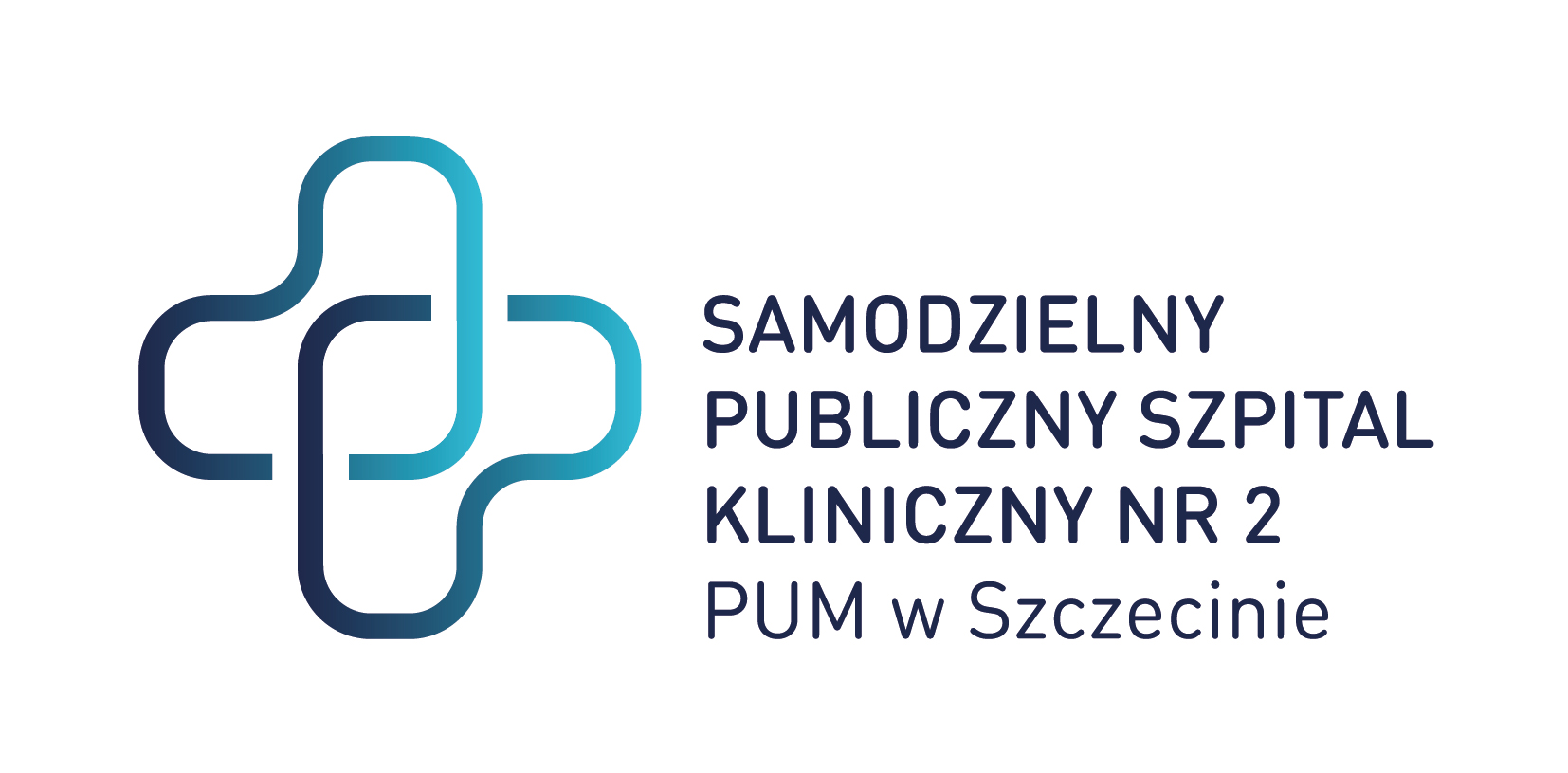 ZP/220/18/20Adres platformy zakupowej zamawiającego, na której zamieszczona będzie specyfikacja istotnych warunków zamówienia wraz z załącznikami (jeżeli dotyczy):https://platformazakupowa.pl/pn/spsk2_szczecinSamodzielny Publiczny Szpital Kliniczny nr 2 PUM w Szczecinie: Dostawa i montaż sterylizatora gazowego o czynniku roboczym: tlenek etylenu (EO), urządzenia do katalitycznego spalania tlenku etylenu, systemu monitorowania przekroczenia dopuszczalnego poziomu tlenku etylenu, stolików pod sterylizatory/aeratory oraz wykonanie prac adaptacyjno-przyłączeniowych sterylizatora 5XL oraz 2 aeratorów XL stanowiących wyposażenie Zamawiającego
Ogłoszenie nr 540085584-N-2020 z dnia 19-05-2020 r. Szczecin:
OGŁOSZENIE O ZMIANIE OGŁOSZENIA OGŁOSZENIE DOTYCZY: Ogłoszenia o zamówieniu INFORMACJE O ZMIENIANYM OGŁOSZENIU Numer: 539438-N-2020 
Data: 13/05/2020 SEKCJA I: ZAMAWIAJĄCY Samodzielny Publiczny Szpital Kliniczny nr 2 PUM w Szczecinie, Krajowy numer identyfikacyjny 28890000000000, ul. Al. Powstańców Wielkopolskich  72, 70-111  Szczecin, woj. zachodniopomorskie, państwo Polska, tel. 914 661 086, e-mail zamowienia@spsk2-szczecin.pl, faks 914 661 113. 
Adres strony internetowej (url): www.spsk2-szczecin.pl SEKCJA II: ZMIANY W OGŁOSZENIU II.1) Tekst, który należy zmienić: Miejsce, w którym znajduje się zmieniany tekst: 
Numer sekcji: II 
Punkt: 8) 
W ogłoszeniu jest: Okres, w którym realizowane będzie zamówienie lub okres, na który została zawarta umowa ramowa lub okres, na który został ustanowiony dynamiczny system zakupów: 60 dni. 
W ogłoszeniu powinno być: Okres, w którym realizowane będzie zamówienie lub okres, na który została zawarta umowa ramowa lub okres, na który został ustanowiony dynamiczny system zakupów: 80 dni. 

Miejsce, w którym znajduje się zmieniany tekst: 
Numer sekcji: IV 
Punkt: 6.2) 
W ogłoszeniu jest: Termin składania ofert lub wniosków o dopuszczenie do udziału w postępowaniu: Data: 2020-05-20, godzina: 09:30, 
W ogłoszeniu powinno być: Termin składania ofert lub wniosków o dopuszczenie do udziału w postępowaniu: Data: 2020-05-25, godzina: 09:30, ………………………………..Dyrektor SPSK-2 w SzczecinieDół formularzaPoczątek formularzaDół formularza                                                                                                                podpis w oryginaleSporządziła: Eliza Koladyńska - NowackaTel. 91 466 10 86